En complément des informations données dans le Document 3, j'ai l'honneur de transmettre à la Conférence, en annexe, la candidature de: M. Alfredo MAGENTA (Italie)au poste de membre du Comité du Règlement des radiocommunications. 				Dr Hamadoun I. TOURÉ
				Secrétaire général Annexe: 1annexe 1Mission permanente de l'Italie auprès
des organisations internationales
Chemin de l'Impératrice 10
GenèveGenève, le 8 janvier 2014	N° 0060La Mission permanente de l'Italie auprès des organisations internationales à Genève présente ses compliments à l'Union internationale des télécommunications  et a l'honneur de porter à sa connaissance que le Gouvernement italien a décidé de présenter la candidature de M. Alfredo Magenta (ingénieur), en vue de sa réélection en tant que Membre du Comité du Règlement des radiocommunications de l'UIT pour la région B (Europe occidentale), à l'occasion des élections qui se tiendront pendant la Conférence de plénipotentiaires de l'UIT qui aura lieu à Busan (République de Corée) du 20 octobre au 7 novembre 2014. Nous vous prions de trouver ci-joint le curriculum vitae de M. Alfredo Magenta.La Mission permanente de l'Italie auprès des organisations internationales à Genève saisit l'occasion qui lui est offerte pour renouveler à l'Union internationale des télécommunications l'assurance de sa plus haute considération.Union internationale des télécommunications (UIT)
Place des Nations
1211 Genève 20
SuisseCURRICULUM VITAE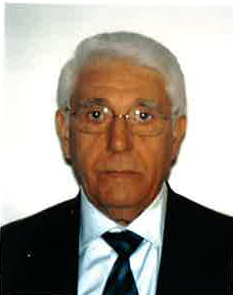 Nom:			Dr (Ing.) Alfredo MAGENTADate et lieu de naissance:	Né le 16 juillet 1939 à Giovinazzo (Bari, Italie)Nationalité:	ItalienneAdresse:	Via Prato della Signora, 15, 00199 Rome, ItalieETUDESFORMATION ET SPÉCIALISATIONLANGUESEXPÉRIENCE PROFESSIONNELLEActivités d'enseignementActivités internationalesResponsabilités particulières•	Membre, en tant que spécialiste de la radiodiffusion, de la délégation italienne chargée de vérifier, sous la direction de M. Palleschi, Sous-Secrétaire d'Etat, la possibilité pratique d'établir un réseau de télévision en Somalie (1982).•	Coordonnateur de la délégation technique de la RAI en Somalie (1983).•	Membre du Groupe de travail de l'ISPESL chargé d'établir des méthodes dosimétriques et des normes d'exposition afin de prévenir les risques et les lésions causés par les champs électromagnétiques dans le cadre de l'exercice professionnel (1985). •	Vice-Président de la Commission d'études 3 de l'UIT-R (1986-1989).•	Membre du Conseil d'administration du CEI (Comitato Elettrotecnico Italiano) (1989-1992).•	Coordonnateur des propositions européennes communes de la CEPT sur l'attribution de bandes  de fréquences au service de radiodiffusion en ondes décamétriques à la Conférence administrative mondiale des radiocommunications à Malaga-Torremolinos (CAMR-92).•	Délégué de l'Administration italienne aux Assemblées des radiocommunications (AR) et aux Conférences mondiales des radiocommunications (CMR) de l'UIT en 1984 (HFBC/1), 1987 (HFBC/2), 1988 (ORB 88), 1992 (CAMR-92), 1993 (CMR-93), 1997 (CMR-97), 2000 (CMR-2000) et 2003 (CMR-03). •	Délégué de l'Administration italienne aux Assemblées des radiocommunications de l'UIT (AR) de 1991 à 2007.•	Délégué de l'Administration italienne aux Conférences de plénipotentiaires de l'UIT en 1989, 1992, 1994 et 2008.•	Coordonnateur de l'atelier et des séminaires sur la convergence et les multimédias organisés par l'UIT-T et intervenant sur le thème de l"Interactivité dans le multimédia" (12 mars 2002).•	Organisateur et coordonnateur de la manifestation "High-Definition Progress Report and Demonstration" de l'UIT-R, tenue à Genève, le 5 octobre 2005.•	Chef adjoint de la délégation italienne à l'Assemblée des radiocommunications de l'UIT en 2007 (AR-07).•	Délégué du RRB à la Conférence mondiale des radiocommunications (CMR-12) de l'UIT.Présidences à l'UIT-R•	Président du Sous-Groupe de travail 3A-2 chargé de réviser la Recommandation 240 sur les rapports de protection (1985).•	Président du Sous-Groupe de travail 10 A-1 chargé de réviser le Rapport 80 sur les antennes (1987).•	Président du Sous-Groupe de travail 6N-6 chargé de réviser la Résolution 63 sur la prévision ionosphérique assistée par ordinateur (1988).•	Vice-Président du Groupe de travail 10A "Radiodiffusion sonore aux fréquences inférieures à 30 MHz et radiodiffusion sonore dans la Zone tropicale" (1991-1994).•	Président du Groupe de travail 10D "Antennes d'émission et de réception pour la radiodiffusion sonore" (1994).•	Président de la Commission d'études 10 "Service de radiodiffusion (sonore)" (1995-2000).•	Président de la Commission d'études 6 "Service de radiodiffusion" (de 2000 à 2003 et de 2003 à 2007)•	Vice-Président du Groupe consultatif des radiocommunications (GCR) (2007-2011).•	Membre du Comité du Règlement des radiocommunications (RRB) (2011-2015).Titulaire d'une carte de presse de journaliste indépendant depuis le 26 janvier 1987.TRAVAUX PUBLIÉS"Determinazione di volumi endoventricolari mediante una nuova metodica ecocardiografica", excerpt from the XXXVIII Congresso della Società Italiana di cardiologia (juin 1977)."Contributo alla valutazione ecocardiografica dei volumi endoventricolari sinistri con l'applicazione della geometria sferica", excerpt from the XXXIX Congresso della Società Italiana di cardiologia (octobre 1978)."Radiodiffusione ad Onde Corte - stazioni a terra o satelliti?", Poste e Telecomunicazioni nello sviluppo della Società No 1/1980."Esercitazioni di Radiotecnica", texte utilisé par l'"Istituto Superiore di Specializzazione in Telecomunicazioni", publié par l'Administration italienne (juin 1982)."E MUF, E Layer cut-off frequency, F MUF, E-mode and F-mode fieldstrenght calculation using a programmable pocket calculator", Travaux du Groupe de travail intérimaire 6/12 de l'UIT (septembre 1982)."Onde Corte: Problemi tecnico-organizzativi all'esame della CAMR 84", Poste e Telecomunicazioni nello sviluppo della Società No 1/1984."Onda Corta: Conferenza Mondiale", Poste e Telecomunicazioni nello sviluppo della Società N° 6/1984."Diagrammes de rayonnement mesurés des antennes monobande et multibande ", Travaux du Groupe de travail intérimaire 10/1 l'UIT (juin 1985)."Diagrammi di Antenne", Poste e Telecomunicazioni nello sviluppo della Società No 5/1985."Cos'è la televisione ad alta definizione", DOMANI Elettronica, Informatica, Automazione, Telecomunicazione (No 9/septembre 1986)."Diagrammi di irradiazione di antenne per Onde Medie - Verifica e misure con elicottero", Poste e Telecomunicazioni nello sviluppo della Società No 4/1987."Le Telecomunicazioni e i loro riflessi sociali", Poste e Telecomunicazioni nello sviluppo della Società No 1/1989."Exposure to E.M. Fields of the Medium Waves Broadcasting", La COMUNICAZIONE 2005-Volume LIV."De la télévision analogique à la télévision numérique", Nouvelles de l'UIT, Edition commémorative N° 3, avril 2006."La migrazione da Analogico a Digitale", Nuova Armonia N° 4 – octobre 2007.Telecommunications and Broadcasting in Medium Waves with DRM", La Comunicazione - Numero Unico - 2012 - Volume LVIII."Le futur de la radiodiffusion numérique et le système DRM+", Nouvelles de l'UIT N° 5, juin-juillet 2013.Ecrit régulièrement des articles pour la rubrique "ATTIVITA' INTERNAZIONALE nell'ambito della Diffusione Radiotelevisiva", publiée dans la revue ELETTRONICA E TELECOMUNICAZIONI.Rédige des articles pour des journaux locaux ainsi que pour l'Agence de presse GLOBAL PRESS.Rédacteur technique à la revue trimestrielle "Speciale Telecomunicazioni".A rédigé les textes de ses cours, textes encore utilisés par l'Administration italienne à des fins de formation.Genève, 27/10/2013______________Conférence de plénipotentiaires (PP-14)
Busan, 20 octobre - 7 novembre 2014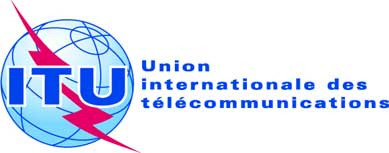 SÉANCE PLÉNIÈREDocument 23-F8 janvier 2014Original: anglaisNote du Secrétaire généralNote du Secrétaire généralCANDIDATURE au poste de membre du comité
du règlement des radiocommunicationsCANDIDATURE au poste de membre du comité
du règlement des radiocommunications1958:Diplômé de l'Ecole supérieure d'études classiques "Matteo Spinelli" de Giovinazzo1963:Diplôme de génie électronique, Ecole polytechnique de TurinThèse sur les égaliseurs pour lignes téléphoniques1968:Formation Honeywell au langage de programmation BASIC1969:Formation Honeywell au langage de programmation FORTRAN1972:Formation de l'IFAP (Institut de formation de dirigeants d'entreprises publiques) à la gestion du personnel1973:Formation de l'IFAP sur le thème "Equipes et relations dans l'organisation de l'entreprise"1974:Formation de l'IFAP sur le thème "Nouvelles technologies électroniques"1976:Séminaire international sur la sécurité des équipements électriques1977:Formation de l'IFAP sur la formation à la gestion intégrée1978:Séminaire sur les techniques de recrutement du personnel1980: Conférence mondiale des opérateurs radioamateurs (EDX)1983:Troisième Conférence sur les antennes et la propagation – ICAP 83 – organisée par l'IEEE et l'URSI1986:Formation de l'IFAP à la négociation1993:Formation à la créativité, Résidence di Ripetta (Rome)1994:Formation à la comptabilité analytique, Reiss Romoli (L'Aquila)Français:excellentAnglais:très bonEspagnol:très bonItalien:langue maternellelangue maternelle1964:Entrée à la RAI1964-1965:Titulaire d'une bourse au Département d'ingénierie de Turin, Division de la construction1966-1971:Département d'ingénierie de Turin: Ingénieur en chef de la Division de la conception, de l'installation et des tests pour les émetteurs en ondes moyennes et longues, la signalisation à distance, la télécommande et l'automatisation des équipements pour ondes moyennes, des systèmes d'alimentation, des doghouses et des antennes rayonnantes pour ondes moyennes1971-1987:Département technique de la RAI à Rome: Ingénieur en chef de la Division des ondes courtes, chargé de la gestion et de la conception de la modernisation technique de la station d'émission en ondes courtes1979:Est nommé Responsable de la station d'émission en ondes courtes1987-1991:Département technique de la RAI (Rome), Division des relations techniques internationales: responsable des procédures techniques internationales et des normalisations1992-1998:Est nommé Directeur de la Division des relations techniques internationales1999-2012:Consultant auprès de la RAIDepuis 2009:Membre de l'Académie des sciences de la République de Saint-Marin1973-1977:Chargé de cours sur les antennes et la propagation en ondes hectométriques et décamétriques. Cours dispensé à des ingénieurs de centres d'émission de la RAI1978:Conférencier: séances sur l'ingénierie radioélectrique destinées à des ingénieurs suivant des cours d'enseignement supérieur à l'"Istituto Superiore delle Poste e Telecomunicazioni" de l'Administration italienneDepuis 1979:Représentant de la RAI auprès de l'UER dans le domaine de la radiodiffusion internationaleDélégué de l'Administration italienne aux Conférences de plénipotentiaires de l'UITDélégué de l'Administration italienne aux Conférences mondiales des radiocommunications de l'UITDélégué de l'Administration italienne à l'UIT-R